Cher(s) parent(s),Pour profiter des activités mises en place par l’accueil de loisirs 12-17 ans, il est nécessaire de nous faire parvenir les documents suivants :N.B : Après trois relances, nous serons dans l’obligation de refuser l’accueil du jeune si le dossier est incompletLors du dépôt des documents, une carte d’adhésion sera remise au jeune. Elle lui permettra de fréquenter l’accueil de loisirs et de pouvoir s’inscrire aux activités organisées tout au long de l’année.Cette carte permet aussi au jeune de bénéficier :D’une remise de 50 % sur les spectacles aux Arcs (hors production) Demande à formuler au Point Information JeunesseVous remerciant par avance, nous vous prions d'agréer, cher(s) parent(s), nos salutations distinguées.L’équipe d’animationAutres personnes à contacter en cas d’urgence :Nom : 							Téléphone :Régime de la Caisse d’Allocations Familiales :□ Régime général				□ Régime agricoleNuméro d’allocataire : ……………………………………………………………………….□ Autorisation de consulter CAF Pro		□ Autorisation de consulter MSA Procopie du carnet de santé pour les vaccins obligatoires.Indiquer tout problème de santé (audition, vue….)…………………………………………………………………………………………………Préciser la cause et la conduite à tenir (si automédication le signaler)………………………………………………………….………………………………………..…………………………………………………………………………………………………...Traitement médical  OUI    O           NON    O  (Aucun médicament ne pourra être pris sans ordonnance) Recommandations utiles des parents : …………………...……………………………..Indiquez les difficultés de santé (maladie, accident, crises convulsives, hospitalisation, opération …) précisez les dates et les précautions à prendre.…………………………………………………………………………………………………..Nom du médecin de famille : ………………...…………………………………………………Régime alimentaire : ……………………………………………………………………………□ J’autorise mon enfant à fréquenter l’Accueil de loisirs « La Ferme de Kerzec » et à participer aux activités proposées durant les vacances scolaires sous réserve d’inscriptions préalables.□ J’autorise mon enfant à participer à des actions en dehors des vacances scolaires. Des activités peuvent être mises en place les mercredis ou samedis.□ J’autorise les responsables de l’ALSH à prendre toutes les mesures d’urgence (hospitalisation, SAMU, pompiers) rendues nécessaires par l’état de l’enfant.□ J’autorise mon enfant à quitter seul le local.□ Je n’autorise PAS mon enfant à quitter seul l’accueil de loisirs. Je m’engage à venir le chercher.□  J’autorise le responsable et l’équipe d’animation à utiliser l’image de mon enfant dans le cadre de la communication de l’ALSH.□ Je refuse l’utilisation des photos de mon enfant.Je soussigné (e) ……………………………………… responsable légal du mineur déclare exact tous les renseignements portés sur ce dossier. Je décharge l’organisateur de toutes responsabilités en cas d’accident qui pourrait survenir en dehors des heures et des lieux où se déroulent les activités.  Un bulletin d’inscription doit être rempli pour chaque activité et sortie (voir annexe).Pour les activités extérieures se terminant après 19h, le jeune sera déposé directement au domicile (uniquement  pour les jeunes de Quéven et Gestel).A ............................................. le....................................................................Signature du responsable légal : 					Signature du jeune :□ Dossier d’inscription dûment complété□ Test d’aisance aquatique□ Photocopies du carnet de vaccination à jour□ Un règlement de 3€ pour l'année civile□ Deux photos d’identitéCarte d’adhésionCarte payée :Carte validée :Le JeuneNom :………………………………………………………………………………..…….………………………………………………Prénom : ………………………………………. ………………………..……………….………………………………...…..……Date de naissance : ………………………………………………………………  Age : ………………….Adresse : ………………………………………. ……………………………..…………..………………….……………………. …………………………………………………………….….……………………………………………..…………...…...……………………. E-mail : …………………………………….……. …………………….………………………………..……………………………PhotoLe JeuneNom :………………………………………………………………………………..…….………………………………………………Prénom : ………………………………………. ………………………..……………….………………………………...…..……Date de naissance : ………………………………………………………………  Age : ………………….Adresse : ………………………………………. ……………………………..…………..………………….……………………. …………………………………………………………….….……………………………………………..…………...…...……………………. E-mail : …………………………………….……. …………………….………………………………..……………………………Téléphone portable du jeune :Père - Mère - Tuteur légal 1Père - Mère - Tuteur légal 1Père - Mère - Tuteur légal 1NOMPrénomAdresseE-mail (important)Téléphone domicilePortable :Téléphone travailPère - Mère - Tuteur légal 2Père - Mère - Tuteur légal 2Père - Mère - Tuteur légal 2NOMPrénomAdresseE-mail (important)Téléphone domicilePortable :Téléphone travailRENSEIGNEMENTS MEDICAUXpathologiespathologiesTraitement médical AsthmeOUI      O            NON      OAlimentairesOUI      O            NON      OMédicamenteusesOUI      O            NON      OAutres (à préciser)OUI      O            NON      OAUTORISATIONSDans le cadre du partenariat avec la CAF, la ville de Quéven propose une tarification modulée, basée sur le quotient familiale (QF).Je soussigné (parent, tuteur) : ………………………………………………………………..........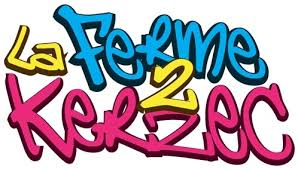 Autorise (Nom et prénom de l’enfant) : ………………………………………………………...…Adresse : ………………………………………………………………………………………......Téléphone : ……………………………………………………………...….…………………......A Participer aux activités : ……………………………………….Le…………………Rdv à : …..H…. à……………….                                            …………………………………………Le…………………Rdv à : …..H…. à……………….                                            …………………………………………Le…………………Rdv à : …..H…. à……………….                                            …………………………………………Le…………………Rdv à : …..H…. à……………….                                            …………………………………………Le…………………Rdv à : ......H…. à……………….                                            …………………………………………Le…………………Rdv à : …..H…. à……………….                                            …………………………………………Le…………………Rdv à : …..H…. à……………….Retour :Pour les activités extérieures se terminant après 19h, le jeune sera déposé directement au domicile                                                                                             A Quéven, le                                                                                            Signature                                                                         Actus, projets, souvenirs... Retrouvez-nous sur les réseaux sociaux           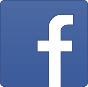 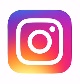 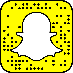 